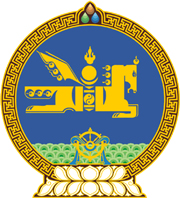 МОНГОЛ УЛСЫН ХУУЛЬ2023 оны 01 сарын 06 өдөр                                                                  Төрийн ордон, Улаанбаатар хот     ХОТ, СУУРИНЫ УС ХАНГАМЖ,      АРИУТГАХ ТАТУУРГЫН АШИГЛАЛТЫН     ТУХАЙ ХУУЛЬД НЭМЭЛТ ОРУУЛАХ ТУХАЙ1 дүгээр зүйл.Хот, суурины ус хангамж, ариутгах татуургын ашиглалтын тухай хуулийн 10.1.3 дахь заалтын “болгох” гэсний дараа “шийдвэр гаргаж, Зөвшөөрлийн тухай хуулийн 7.1 дүгээр зүйлийн 3-т заасны дагуу зөвшөөрлийн нэгдсэн санд бүртгүүлэх” гэж нэмсүгэй.2 дугаар зүйл.Энэ хуулийг 2023 оны 01 дүгээр сарын 06-ны өдрөөс эхлэн дагаж мөрдөнө.МОНГОЛ УЛСЫН 	ИХ ХУРЛЫН ДАРГА 				Г.ЗАНДАНШАТАР